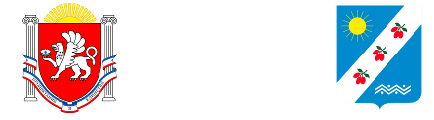 297571, Республика Крым, Симферопольский район, с. Доброе, ул. 40 лет Победы, 11Телефон + 7 978 957 57 57, e-mail: info@sovet-dobroe.orgР Е Ш Е Н И Ес. Доброе					№ ___/23			____ __________ годаОб утверждении Порядка размещения сведений о доходах, расходах, об имуществе и обязательствах имущественного характера отдельных категорий лиц и членов их семей на официальном сайте Добровского сельского поселения Симферопольского района Республики Крым и предоставления этих сведений средствам массовой информации для опубликованияВ соответствии с Федеральным законом от 06 октября 2003 года № 131-ФЗ «Об общих принципах организации местного самоуправления в Российской Федерации», Законом Республики Крым от 21 августа 2014 года № 54-ЗРК «Об основах местного самоуправления в Республике Крым», Федеральным законом от 25 декабря 2008 года № 273-ФЗ «О противодействии коррупции», рассмотрев письмо прокурора Симферопольского района Республики Крым от 28 апреля 2023 года № Исорг – 1860, руководствуясь Уставом муниципального образования Добровское сельское поселение Симферопольского района Республики Крым, Добровский сельский совет Симферопольского района Республики КрымРЕШИЛ:Утвердить порядок размещения сведений о доходах, расходах, об имуществе и обязательствах имущественного характера отдельных категорий лиц и членов их семей на официальном сайте Добровского сельского поселения Симферопольского района Республики Крым и предоставления этих сведений средствам массовой информации для опубликования согласно приложению № 1 к настоящему решению.Утвердить форму сведений о доходах, расходах, об имуществе и обязательствах имущественного характера лиц, замещающих муниципальные должности, за исключением лиц, замещающих муниципальные должности депутатов представительного органа муниципального образования, муниципальных служащих администрации Добровского сельского поселения Симферопольского района Республики Крым сельского поселения, и членов их семей, подлежащих размещению на официальном сайте согласно приложению № 2 к настоящему решению.Настоящее решение подлежит официальному опубликованию (обнародованию) на официальном Портале Правительства Республики Крым на странице Симферопольского района (siminfmo.rk.gov.ru) в разделе «Муниципальное образования Симферопольского района» подраздел «Добровское сельское поселение», на сайте Добровского сельского поселения Симферопольского района Республики Крым- https://sovet-dobroe.ru/resheniya-soveta-deputatov/ и размещению на информационном стенде, расположенном в здании администрации Добровского сельского поселения Симферопольского района Республики Крым по адресу: Симферопольский район, с. Доброе, ул.40 лет Победы, 11.Настоящее решение вступает в силу со дня его официального опубликования (обнародования).Контроль за исполнением настоящего решения оставляю за собой.Председатель Добровского сельского совета –глава администрации Добровскогосельского поселения							О.Н. ЛитвиненкоПриложение № 1к решению Добровского сельского совета Симферопольского района Республики Крым от ____ _______________ 2023 года № ____Порядокразмещения сведений о доходах, расходах, об имуществе и обязательствах имущественного характера отдельных категорий лиц и членов их семей на официальном сайте Добровского сельского поселения Симферопольского района Республики Крым и предоставления этих сведений средствам массовой информации для опубликования1. Настоящим Порядком устанавливаются обязанности по размещению сведений о доходах, об имуществе и обязательствах имущественного характера лиц, замещающих муниципальные должности, за исключением лиц, замещающих муниципальные должности депутатов представительного органа муниципального образования (далее – лица, замещающие муниципальные должности), и муниципальных служащих администрации Добровского сельского поселения Симферопольского района Республики Крым, их супругов и несовершеннолетних детей (далее - сведения о доходах, об имуществе и обязательствах имущественного характера) на официальном сайте (странице) Добровского сельского поселения Симферопольского района Республики Крым- https://sovet-dobroe.ru/,а также по представлению этих сведений средствам массовой информации в связи с их запросами. 2. На официальном сайте размещаются и средствам массовой информации предоставляются для опубликования сведения о доходах, об имуществе и обязательствах имущественного характера:2.1. перечень объектов недвижимого имущества, принадлежащих лицу, замещающему муниципальную должность, и муниципальному служащему Добровского сельского поселения Симферопольского района Республики Крым, его супруге (супругу) и несовершеннолетним детям на праве собственности или находящихся в их пользовании, с указанием вида, площади и страны расположения каждого из таких объектов;2.2. перечень транспортных средств с указанием вида и марки, принадлежащих на праве собственности лицу, замещающему муниципальную должность, муниципальному служащему администрации Добровского сельского поселения Симферопольского района Республики Крым, его супруге (супругу) и несовершеннолетним детям;2.3. декларированный годовой доход лица, замещающего муниципальную должность и муниципального служащего администрации Добровского сельского поселения Симферопольского района Республики Крым, его супруги (супруга) и несовершеннолетних детей.2.4. сведения об источниках получения средств, за счет которых совершены сделки (совершена сделка) по приобретению земельного участка, другого объекта недвижимого имущества, транспортного средства, ценных бумаг (долей участия, паев в уставных (складочных) капиталах организаций), цифровых финансовых активов, цифровой валюты, если общая сумма таких сделок (сумма такой сделки) превышает общий доход лица, представляющего сведения, и его супруги (супруга) за три последних года, предшествующих отчетному периоду.3. В размещаемых на официальном сайте и предоставляемых средствам массовой информации для опубликования сведениях о доходах, об имуществе и обязательствах имущественного характера запрещается указывать:3.1. иные сведения (кроме указанных в пункте 2 настоящего Порядка) о доходах лица, замещающего муниципальную должность, и муниципального служащего администрации Добровского сельского поселения Симферопольского района Республики Крым, его супруги (супруга) и несовершеннолетних детей, об имуществе, принадлежащем им на праве собственности, и об их обязательствах имущественного характера;3.2. персональные данные супруги (супруга), несовершеннолетних детей лица, замещающего муниципальную должность, муниципального служащего администрации Добровского сельского поселения Симферопольского района Республики Крым;3.3. данные, позволяющие определить место жительства, почтовый адрес, телефон и иные индивидуальные средства коммуникации лица, замещающего муниципальную должность, муниципального служащего администрации Добровского сельского поселения Симферопольского района Республики Крым, его супруги (супруга), детей и иных членов его семьи;3.4. данные, позволяющие определить местонахождение объектов недвижимого имущества, принадлежащих лицу, замещающему муниципальную должность, муниципальному служащему администрации Добровского сельского поселения Симферопольского района Республики Крым, супруге (супругу), детям, иным членам его семьи на праве собственности или находящихся в их пользовании;3.5. информацию, отнесенную к государственной тайне или являющуюся конфиденциальной. 4. Сведения о доходах, расходах, об имуществе и обязательствах имущественного характера, указанные в пункте 2 настоящего Порядка, за весь период замещения лицом, представляющим сведения, должностей, замещение которых влечет за собой размещение его сведений о доходах, расходах, об имуществе и обязательствах имущественного характера, а также сведения о доходах, расходах, об имуществе и обязательствах имущественного характера его супруги (супруга) и несовершеннолетних детей находятся на сайте и ежегодно обновляются в течение 14 рабочих дней со дня истечения срока, установленного для их подачи.5. Администрация Добровского сельского поселения Симферопольского района Республики Крым:а) в течение трех рабочих дней со дня поступления запроса от средства массовой информации сообщает о нем лицу, в отношении которого поступил запрос;б) в течение семи рабочих дней со дня поступления запроса от средства массовой информации обеспечивает предоставление ему сведений, указанных в пункте 2 настоящего порядка, в том случае, если запрашиваемые сведения отсутствуют на официальном сайте.6. Должностные лица администрации Добровского сельского поселения Симферопольского района Республики Крым, обеспечивающие размещение  сведений о доходах, расходах, об имуществе и обязательствах имущественного характера на сайте и их предоставление средствам массовой информации для опубликования, несут в соответствии с действующим законодательством ответственность за несоблюдение настоящего Порядка, а также за разглашение сведений, отнесенных к государственной тайне или являющихся конфиденциальными.Приложение № 2к решению Добровского сельского совета Симферопольского района Республики Крым от ____ _______________ 2023 года № ____Сведения
о доходах, расходах, об имуществе и обязательствах имущественного характера за период с 1 января 20__ года по 31 декабря 20___ года_____________________________ДОБРIВСЬКА СIЛЬCЬКА РАДАСIМФЕРОПОЛЬСЬКОГО РАЙОНУРЕСПУБЛIКИ КРИМДОБРОВСКИЙ СЕЛЬСКИЙ СОВЕТСИМФЕРОПОЛЬСКОГО РАЙОНАРЕСПУБЛИКИ КРЫМКЪЫРЫМ ДЖУМХУРИЕТИ СИМФЕРОПОЛЬ БОЛЮГИНИНЪДОБРОЕ КОЙ ШУРАСЫNп/пФамилия и инициалы лица, чьи сведения размещаютсяДолжностьОбъекты недвижимости, находящиеся в собственностиОбъекты недвижимости, находящиеся в собственностиОбъекты недвижимости, находящиеся в собственностиОбъекты недвижимости, находящиеся в собственностиОбъекты недвижимости, находящиеся в пользованииОбъекты недвижимости, находящиеся в пользованииОбъекты недвижимости, находящиеся в пользованииТранспортные средства (вид, марка)Декларированный годовой доход (руб.)Сведения об источниках получения средств, за счет которых совершена сделка (вид приобретенного имущества, источники)Nп/пФамилия и инициалы лица, чьи сведения размещаютсяДолжностьвид объектавид собственностиплощадь (кв.м)страна расположениявид объектаплощадь (кв.м)страна расположенияТранспортные средства (вид, марка)Декларированный годовой доход (руб.)Сведения об источниках получения средств, за счет которых совершена сделка (вид приобретенного имущества, источники)1.Супруг (супруга)Несовершеннолетний ребенок2.Супруг (супруга)Несовершеннолетний ребенок